НАУЧНО-ПРОИЗВОДСТВЕННОЕ ОБЪЕДИНЕНИЕ "ДАЛЬСТАЦДАРТ"На правах рукописиКондратьев Александр ИвановичУДК 620.179ИССЛЕДОВАНИЕ БЕСКОНТАКТНЫХ МЕТОДОВ ВОЗБУЖДЕНИЯ УЛЬТРАЗВУКОВЫХ КОЛЕБАНИЙ 01.04.06 АкустикаДиссертация на соискание ученой степени кандидата физико-матеметических наукНаучный руководитель старший научный сотрудник, к.ф.-м.н. Бондаренко А.Н.Хабаровск-1983 г.СОДЕРЖАНИЕВВЕДЕНИЕ	  5ГЛАВА I. РЕГИСТРАЦИЯ УЛЬТРАЗВУКОВЫХ КОЛЕБАНИЙ	 12 Выбор методов регистрации	    12 Измерение колебаний лазерными интерферометрами 	14 Емкостный црием УЗ-колебаний	 20ГЛАВА 2. ЕМКОСТНЫЙ МЕТОД ВОЗБУВДЕНШ	 28 Краткий аналитический обзор....	 28 Анализ работы емкостного преобразователя	 29 Экспериментальные исследования. Обсуждение результатов	 47ГЛАВА 3. ВОЗБУВДЕНИЕ УЗ-КОЛЕБАНИЙ ЭЛЕКТРОИСКРОВЫМ МЕТОДОМ. 64 Краткий аналитический обзор	 64 Анализ механизмов возбуждения	 65 Экспериментальные исследования. Обсуждение результатов	   76ГЛАВА 4. ОПТИЧЕСКИЙ МЕТОД ВОЗБУВДЕНШ УЗ-КОЛЕБАНИЙ	 92 Краткий аналитический обзор	 92 Теоретический анализ механизмов возбуждения	 93 Описание экспериментальной установки	110 Экспериментальные результаты и их обсуждение....... НОЗАКЛЮЧЕНИЕ	  135ЛИТЕРАТУРА	 138ПРИЛОЖЕНИЯ	 151П.І. Методика измерения скорости продольных УЗ-волн спомощью емкостных преобразователей	 151П.2. Методика измерения дисперсии скорости и затуханияпродольных УЗ-волн	 156П.З. Методика измерения скорости сдвиговых волн	 163П.4. Акты внедрения	 168зСПИСОК ОБОЗНАЧЕНИЙС - скорость света Л - длина волны света длительность лазерного импульса & - коэффициент отражения светаХо - интенсивность оптического излучения Есв - энергия оптического излучения «к - коэффициент температуропроводности Л - коэффициент теплопроводности <£д - коэффициент линейного распифения £ - сила Р - давление константы Ламеа і - скорость продольных УЗ-волн о2 - скорость сдвиговых УЗ-волн Ейк - энергия, переносимая ультразвуковым импульсом Р - плотность материаланормальная и касательная составляющие напряжений и, М*. - компоненты смещений в ультразвуковом импульсе V - колебательная скорость г, 2. - координаты длина £ - время длительность ультразвукового импульса J- - частота ультразвуковых колебанийR}L}C. - сопротивление, индуктивность и емкость і - токU - напряжение Кус ~ коэффициент усиленияН(1)~ единичная функция Хэвисайда т. дельта функцияУЗ - импульс - ультразвуковой импульс ЭП - эффективность преобразованияВВЕДЕНИЕВ последнее время значительно возрос интерес к бесконтактным, широкополосным методам возбуждения ультразвуковых (УЗ) колебаний	. Это обусловлено необходимостью повышения точностиизмерения упругих характеристик материалов, увеличения чувствительности к выявлению мелких дефектов; необходимостью ввода УЗ- колебаний в образец с необработанной или горячей поверхностью и т.д. Так, например, в работе [4J указывалось на то, что наличие промежуточных слоев между пьезопреобразователем и образцом не позволяют проводить измерения скорости и затухания ультразвука с погрешностью менее 10“% и 1% соответственно. Кроме того, узко- полосность пьезопреобразователей не обеспечивает возможности одновременного измерения этих параметров в широком диапазоне частот и не позволяет оперативно исследовать структуру материалов. Применение бесконтактных методов, например, оптических позволяет устранить этот недостаток [III-II4] и открывает возможности для повышения точности измерения акустических величин.Бесконтактные методы возбуждения можно разделить на следующие группы: электромагнитные; ударные; потоками быстрых частиц; емкостный; электроискровой и оптический (щелевой метод [2]здесь не будет рассматриваться, т.к. он обладает ярко выраженными резонансными свойствами). В настоящее время наиболее полно исследованы электромагнитные методы возбуждения [ 1-2] . Однако эти методыобладают низкой эффективностью преобразования электромагнитной7	9энергии в акустическую ( ~ 10	* 10 ), которая к тому же резкопадает с увеличением частоты и зависит от материала образцов.Ударные методы возбуждения целесообразно применять в диапазоне частот до I МГц, т.к. граничная частота ) пропорциональна ( V, )*■ [з] ( V# - скорость ударника относительно образца, вкотором возбуждаются УЗ-колебания). Для увеличения £гр необходимо увеличивать ^ до очень больших значений ( ^ 10^ 4- 10 м/с), цри этом происходит разрушение поверхности образца.При взаимодействии потоков быстрых частиц (электронов, протонов, оС - частиц) с поверхностью образца генерируются УЗ-коле-Р\ 7бания достаточно высокой амплитуды ( ~ 10 +10 Па) и длительностью в несколько десятков наносекунд [2] . Недостатками этого метода являются: сложность и громоздкость оборудования; необходимость радиационной защиты; сложность управления сечением пучка частиц.Емкостный метод[20-26] , не обладая дистанционностью (в отличие от остальных методов), имеет по сравнению с пьезоэлектрическим то преимущество, что при его осуществлении преобразователь не находится в акустическом контакте с образцом. Этим методом возбуждались УЗ-импульсы (в режиме радиоимпульсов) амплитудой до 10^ Па и частотой от I МГц до 1000 МГц.Электроискровой метод f 51-53] являясь самым цростым, по-ви- димому, позволяет возбуждать УЗ-импульсы с достаточно широким спектром и может быть использован для имитации сигналов акустической эмиссии или калибровки пьезоцреобразователей [54] . Однако литературных данных об амплитудно-временных параметрах УЗ-импуль- сов, генерируемых этим методом, нет.Оптический метод [62-106]	,	интенсивно развивающийся с появлением мощных лазеров, позволяет возбуждать в образцах из различных материалов УЗ-импульсы наносекундного диапазона [ 107 J амплитудой до 10^ * 10® Па [100, 101]	. Единственным недостатком этого метода является относительная сложность существующих лазерных устройств.Несмотря на достаточно широкий ряд теоретических и экспериментальных работ бесконтактные методы возбуждения УЗ-колебанийизучены еще недостаточно полно [z] , не исследованы амплитудновременные параметры УЗ-импульсов и влияние на них различных факторов, не определены коэффициенты преобразования электромагнитной энергии в акустическую, не получено аналитических выражений для расчета формы УЗ-импульсов. Эти недостатки обусловлены тем, что в большинстве работ (за исключением [24,25,107] ) для приема УЗ- колебаний использовались пьезопреобразователи.В связи с перспективностью бесконтактных методов возбуждения УЗ-колебаний и недостаточно полной их изученностью в работе рассмотрены три метода: емкостный, электроисщювой и оптический.Целью настоящей работы является: детальное исследование емкостного, электроискрового и оптического методов возбуждения УЗ-колебаний с применением широкополосных бесконтактных методов их регистрации.В соответствии с поставленной целью решались следующие задачи: Выбрать методы регистрации УЗ-колебаний. Исследовать амплитудно-временные параметры УЗ-импульсов. Определить зависимость параметров УЗ-импульсов от условийвозбуждения:а) от параметров возбуждающего электрического импульса; размера электрода и силы прижатия его к образцу - при емкостном методе возбуждения;б) от параметров разрядной цепи; способа возбуждения и расстояния от разрядника до образца - при электроискровом методу возбуждения;в) от интенсивности, длины волны, длительности лазерного импульса; температурной зависимости коэффициента поглощения и от наличия покрытий на поверхности образца - при оптическом методе возбуждения. Исследовать механизмы возбуждения, приводящие к генерации УЗ-колебаний при электроискровом и оптическом методах возбуждения. Определить эффективность преобразования электромагнитной энергии в акустическую, установить пути ее повышения.Защищаемые положения диссертационной работы можно сформулировать следующим образом. Емкостный метод позволяет возбувдать УЗ-импульсы длительностью от десятков наносекунд до единиц микросекунд, амплитудой до 2*10“^ м. При электроискровом методе возбуждения основным механизмом генерации УЗ-колебаний является действие ударной волны, возникающей в искровом канале. Временная форма генерируемых УЗ-им- пульсов не зависит от параметров разрядной цепи. Оптический метод позволяет возбуждать в металлах УЗ-им-8	ТТпульсы длительностью порядка 10 с и менее (до КГХ с), амплитудой до 7*10”® м. Одним из механизмов генерации УЗ-колебаний является действие ударной волны, возникающей вследствие теплового пробоя,воздуха вблизи поверхности образца.Диссертация состоит из введения, четырех глав, заключения и приложения.В первой главе диссертации обосновывается необходимость применения бесконтактных методов регистрации УЗ-колебаний. Приводятся характеристики и описания двухлучевого лазерного интерферометра и емкостного преобразователя (исследование характеристик емкостного преобразователя в режиме приема широкополосных УЗ-им- пульсов проведены автором в работе [19]	).Построение глав 2-4 одинаково и их содержание состоит из краткого аналитического обзора и оригинальной части, состоящейиз теоретических и экспериментальных исследований.Вторая глава посвящена емкостному методу возбуждения. В теоретической части приводится анализ работы емкостных преобразователей в режиме излучения: исследовано влияние силы прижатия и ограниченности размеров возбуждающего электрода на параметры УЗ-им- пульсов; приводятся выражения для расчета коэффициента преобразования электрической энергии в акустическую. В экспериментальной части проводится сопоставление результатов измерений с теорией. Показано, что выражения, полученные для расчета формы УЗ-импуль- сов, достаточно хорошо согласуются с экспериментом; увеличение силы прижатия приводит к уменьшению длительности УЗ-импульса [30- 32, эффективность преобразования цропорциональна квадрату амплитуды возбуждающего электрического импульса и обратно пропорциональна кубу толщины диэлектрической прокладки, максимальная величина коэффициента преобразования для слюдяной прокладки тол-К	Ащиной 10 м составляет 1*10	.В третьей главе приведены результаты экспериментальных и теоретических исследований электроискрового метода возбуждения УЗ-колебаний. Основное внимание уделялось термоупругому действию тока разряда и ударной волне. Показано, что термоупругий вкладrjпроявляется при значениях зарядной емкости (С ) более 5 * 10” Ф (одним из электродов является сам образец); при возбуждении искрой, возникающей на расстоянии от образца форма УЗ-импульса обусловлена действием ударной волны [ 55] , получено приближенное выражение для расчета формы УЗ-импульса, дающее погрешность ме-гунее 50% цри RC < 5*10 с ( R - сопротивление разрядной цепи); для увеличения эффективности преобразования необходимо уменьшать /? и увеличивать пробивное напряжение Unpf значение коэффициента преобразования при - 1500 В, Я = 0,03 0м сос-птавило величину ^ 6*10	.В четвертой главе цриведены теоретические и экспериментальные результаты для оптического метода возбуждения. Исследовано влияние температурной зависимости коэффициента поглощения, длины волны лазерного излучения и наличие покрытий на амплитудно-временные параметры УЗ-импульсов и эффективность преобразования оптической энергии в акустическую. Установлено, что основными механизмами возбуждения является термоупругость и давление ударной волны, возникающей вследствие теплового пробоя воздуха (при возбуждении в вакууме испарение материала с поверхности образца)[109]	. Температурная зависимость коэффициента поглощения приводит к более быстрому росту амплитуды УЗ-импульсов от интенсивности лазерного излучения [108]	; увеличение длины волны светаприводит к изменению формы УЗ-импульса, причем эти изменения наиболее заметны при малых значениях диаметра лазерного пучка [НО] Наличие на поверхности образца тонких пленок воды, масла или туши приводит к значительному увеличению амплитуды УЗ-импульса при интенсивности лазерного излучения меньше некоторых пороговых значений, эффективность преобразования увеличивается при этом пример- но в 100 раз (слой воды) и достигает значений ~ 5*10	.Основные выводы предлагаемой работы можно сформулировать следующим образом. Бесконтактными методами возбуждаются УЗ-импульсы в широком диапазоне частот, определяемом для емкостного и оптического методов длительностями электрического и лазерного импульсов соответственно. Для электроискрового метода спектр частот УЗ-импульса определяется,в основном, состоянием воздуха вблизи поверхности образца и при нормальных условиях составляет цримерно 0-7 МГц. Эффективность преобразования и амплитудно-временные параметры УЗ-импульсов определяются для емкостного метода: силой прижатия электрода к образцу; параметрами возбуждающего электриче-'ского импульса; диаметром электрода; материалом и толщиной диэлектрической прокладки.Для оптического метода: параметрами оптического импульса; диаметром лазерного пятна; длиной волны лазерного излучения; состоянием поверхности образца.пДля электроисрокового метода (при С ^ 5*10 Ф только ЭП и амплитуда): величиной пробивного напряжения; параметрами разрядной цепи.На основании проведенных исследований были разработаны методики бесконтактного измерения скорости и затухания УЗ-волн.В приложении приведены: описание установки для измерения групповой скорости УЗ-волны с применением емкостных преобразователей; методика измерения дисперсии скорости и затухания УЗ-волн [lI2, ИЗ] : методика измерения скорости сдвиговых волн оптическим методом [ill] . В заключении приведены акты внедрения.Основные материалы диссертации опубликованы в работах [19, 30,32,41,55,108-113,118] и научно-техническом отчете [31]	.Результаты работы докладывались: на смотр-конкурсах молодых ученых НПО ’’Дальстандарт" (1978,1982г.г.), на Всесоюзном физическом семинаре (г.Хабаровск,1979г.), на Всесоюзной конференции по прикладной физике (г.Хабаровск,1981г.) и на международной конференции (г.Москва, 1982г.).ЗАКЛЮЧЕНИЕОсновные результаты, полученные в настоящей работе можно сформулировать следующим образом.Емкостный метод возбуждения. Получены простые выражения, позволяющие рассчитывать амплитудно-временные и энергетические параметры УЗ-импульсов с погрешностью менее 30%. Впервые теоретически и экспериментально исследовано влияние силы црижатия электрода к образцу на амплитудно-временные и энергетические параметры УЗ-импульсов. Показано, что увеличение силы прижатия приводит к уменьшению амплитуды и длительности УЗ- импульсов, а также к уменьшению коэффициента преобразования электрической энергии в акустическую. При этом, когда давление электрода на образец превосходит 3*10^ Н/м2 коэффициент преобразования слабо зависит как от материала образца прокладки, так и от длительности возбуждающего электрического импульса.Электроискровой метод. Впервые показано, что основными механизмами возбужденияв случае, когда одним из электродов разрядника является сам образец является термоупругость, обусловленная нагревом искрового канала током разряда, и ударная волна, обусловленная резким выделением тепла в искровом канале в начальной стадии развития пробоя. Причем термоупругость проявляется при больших значениях разряднойпемкости С	5*10	Ф).	При	возбуждении	искрой,	возникающейв разряднике, находящемся на некотором расстоянии от образца основное действие оказывает ударная волна. Получено приближенное выражение, позволяющее рассчитывать амплитуды УЗ-импульсов с погрешностью менее 50%. Впервые показано, что для увеличения эффективности преобразования необходимо уменьшать сопротивление разрядной цепи R и увеличивать пробивное напряжение. Впервые показано, что временные параметры УЗ-импульса практически не зависят от параметров разрядной цепи и пробивногопнапряжения (при С < 5*10	Ф).Оптический метод возбуждения. Впервые экспериментально исследованы амплитудно-временные параметры УЗ-импульсов, возбуждаемых лазерным излучением. Показано, что при малых интенсивностях излучения Т0 длительность и форма ультразвукового и лазерного импульсов совпадают. При интенсивностях, близких к пороговому значению теплового пробоя Inof> , на амплитудно-временные параметры УЗ-импульса существенное влияние оказывает температурная зависимость коэффициента поглощения. При 10>Хп0р УЗ-импульс состоит из "короткой" составляющей амплитудой Цт и "полки" амплитудой ипол длительностью равной Z/'tf,-#,)/#» определяемой искрой теплового пробоя (где £ - толщина образца;Q17 Я? - скорости продольной и сдвиговой волн). Получены достаточно точные выражения для расчета Um и Un0Jf . Впервые исследовано влияние длины волны лазерного излучения на параметры УЗ-импульса. Впервые показано, что увеличение интенсивности свышеТО	О	то	р2,5*10 Вт/м в воздухе или вакууме и 1,2*10 Вт/м при нанесении покрытий из воды, масла или туши нецелесообразно, так как при значениях 10 выше этих пределов эффективность преобразования оптической энергии в акустическую снижается. Максимальное значение эффективности, реализованное в настоящей работе, составило величину ~ 5*10“^ (покрытие из воды 10 = 9*10^ Вт/м^). На основании результатов исследований разработаны:устройство для измерения скорости УЗ-волн с применением емкостных преобразователей; методика измерения дисперсии скорости и затухания продольных УЗ-волн; методика измерения скорости сдвиговых волн оптическими методами.Работа выполнена в лаборатории оптико-механических измерений научно-производственного объединения "Дальстандарт".Автор искренне признателен за поддержку и постоянное внимание к работе своему научному руководителю к.ф.-м.н., старшему научному сотруднику А.Н.Бондаренко.Автор выражает также глубокую благодарность сотрудникам объединенияЖБ. Дроботу, В.П.Троценко, В.И.Архипову, Ю.М.Крини- цыну, С.Е.Подымахину, В.А.Луговому, С.А.Гусакову и всему коллективу лаборатории за многочисленные,полезные обсуждения, ценные замечания по вопросам, затронутым в диссертации, а конструктору СКВ В.Г.Возжаеву за разработку и изготовление дифференциального усилителя.ЛИТЕРАТУРА Шкарлет Ю.М. Бесконтактные методы ультразвукового контроля.- М.: Машиностроение, 1974, 56 с. Буденков Г.А., Гуревич С.Ю. Современное состояние бесконтактных методов и средств ультразвукового контроля (обзор).- Дефектоскопия, 1981, № 5, с.5-33. Гольдсмит Д.Удар.-М.: Стройиздат, 1965,-420с. Труэл Р., Эльбаум Ч., Чик Б. Ультразвуковые методы в физике твердого тела.-М.: Мир, 1972, 307 с. Королев М.В. Широкополосный апериодический преобразовательультразвуковых колебаний.-Дефектоскопия, 1973, № 4, с.12-16. Tomas HJ., Warren С. W. Ап Optica В method of measurementQmatt \!Lirakon$- Pklt. Мац., 1928, v. S} a/33, p. 112S-1138. PaBmer С. H. Green R. E. OpblcoB proUng of J\ со и siie emission u/ove$, A/ondesiruc-Liue fevCiQuoiion of MaleriaPs. (ocfiitdBurke, V Weiss.- PEenum Presst //ew York and London1197E p.347-379, Троценко В.П. Разработка и исследование оптических методов и средств измерения малых акустических сигналов на основе стабильных газовых лазеров. Автореф.дисс.канд.техн.наук.-Ленинград,1978, 21 с. Бондаренко А.Н., Маслов Б.Я., Троценко В.П. Оптическая установка для измерения сверхмалых акустических колебаний.- Приборы и техника эксперимента, 1975, № 6, с.211-213. Бондаренко А.Н., Троценко В.П. Многолучевой интерферометр для измерения сверхмалых амплитуд механических колебаний.- Измерительная техника, 1978, № 7, с.56-57. Борн М., Вольф Э. Основы оптики.- М.: Наука, 1973- 719 с. KoEsky H. The phopQCjQlion of- stress Pи fats In Vcseoe- 2q site SoPic/8V.JppP. Phys.t 1Q5Bt aer. S} v. 10,/> 693 - 110. Akko&t Bot-ег F.} OoBdsmM IK £ Pa site wave propose - Ыоп Cn Qn Єхропеп4шР rod. —Ini. У. Mecfi. StiXf 4920, V.QS, *4, p. 199-гОІ. Гитис Н.Б., Добромыслов В.М., Сажин В.В. Определение некоторых параметров датчиков ультразвуковых дефектоскопов.- Дефектоскопия, 1971, № I, с.51-57. WadBey И. А/. Sc.ru 6 и СВ. Л Stud и of deformation and frcttlure processes ui Q tow- яііоу si ее. P &уО со us tic emission irQn$ie.nt QnctPysis, — Лсій. Met.^ 19791 v. £7t л/ 41 p. S1&- 61G. Брагинский В.Б., Манукин А.Б. Измерение малых сил в физических экспериментах.- М.: Наука, 1974, - 151 с. Брагинский В.Б., Митрофанов В.П. и др. Измерение слабых акустических волн при помощи емкостного датчика.- Приборы и техника эксперимента, 1971, № 4, с.241-244. Брагинский В.Б. Физические эксперименты с пробными телами.- М.: Наука, 1970, - 136 с. Бондаренко А.Н., Дробот Ю.Б., Кондратьев А.И. Применение емкостного метода для регистрации коротких акустических импульсов.- Дефектоскопия, 1981, № 5, с.109-11I. Бергман Л. Ультразвук и его применение в науке и технике.- М.: Изд-во И.Л., 1957, - 520 с. Leg ros	iewinder ~Z v BiguQrd P. Ge.nirolion ofUPI rfi Sound Gy Q diePee inc. Transduced. - tJ. Л со и si. Soc. Jnter.} 1972, v.52, a/1} p. 196-Ш.ZZ, Сопіте tt И. Vr. f &re.QseotE М.Л. CapocUive. driver Jiniie OmpEilude. uilrQeonit wQve$ in So Sid S. — Jfi>siks. Pop. 7ib- Xni. Syrnp' A/onhn Jtcousi bPQcsit*^, 1916, И. /, p. 9<?~g4 Con-irePt у.Н.Зг., BreaseoiP M.A. CctpecUive driver Jor measurement of- и tiro sonic v^ove \/tiocii^ Cn Soiids* — IdHrQ sorties. Symp. Pt'Of. MiPivQnkeP ? h/ew York / 19741 p.	539. Болтарь K.O., Мансфельд Г.Д. Возбуждение ультразвуковых импульсов в твердых телах. - Приборы и техника эксперимента, 1977, № I, с.128-131. Болтарь К.О., Котелянский И.Н., Мансфельд Г.Д. Исследование диэлектрического электроакустического преобразователя.- Акуст. ж., 1977, т.23, №4, с.544-549. Mbrfftnsiern (г. BBeclrookusUScbtг ЕІееіггеі ЗйНШъ- wctndier-, — Jkusiiка / 197$, v. 40, p. %f-90. Иеппіоп СLe>*Lnder J. <4 пей/ prLnzipPt -for ifte de- $Lfyn of eon denser eltcirei -£rQn$ducers, — Jf. Jtcousf, Зое. Jtmer.? 1972, v. S3 f у A, p. 12$9- 1231. Стреттон Дж.А. Теория электромагнетизма . - М.-Л.: Гостехиз- дат, 1948, - 456 с. Яворский Б.М., Детлаф А.А. Справочник по физике. - М.: Наука, 1968, - 558 с. Бондаренко А.Н., Дробот Ю.Б., Кондратьев А.И. Возбуждение упругих колебаний емкостным методом.- Дефектоскопия, 1979,№ 6, с.99-101. Исследование методов генерации и измерений малых ультразвуковых перемещений поверхности твердых тел (диапазон частот I кГц-30 МГц, диапазон амплитуд 5*Ю~84-Ю”^м): Отчет (НПО "Дальстандарт", руководитель темы А.Н.Бондаренко. - Тема 16.02.15.06, № ГР 76047269, инв № Б744845.-Хабаровск, 1979,131 с., ил. Дробот Ю.Б., Кондратьев А.И., Луговой В.А. Возбуждение коротких упругих импульсов емкостным методом.- Дефектоскопия,1983,№ 3, с.35-37. Ворович И.И., Александров В.Н., Бабешко В.А. Неклассические смешанные задачи теории упругости.-М.: Наука, 1974, - 455с. Краткий справочник металлиста под ред.Малова А.Н.- М.: Машиностроение, 1972, - 81 с. Навацкий В. Теория упругости.- М.: Мир, 1975,,- 872 с. Филиппов И.Г., Егорычев О.А. Нестационарные колебания и дифракция волн в акустических и упругих средах.-М.: Машиностроение, 1977, - 303с. Гакенхеймер Д. Численные результаты в задаче Лэмба о действии сосредоточенной единичной нагрузки.- Прикладная механика, 1970,№ 2, с.272-273. Гакенхеймер Д., Макловиц К. Неустановившееся возбуждение упругого полупространства движущейся над его поверхностью точечной нагрузкой.- Прикладная механика, 1969, № 3, с.131-135. Рок this С L The Seismic SutJ-oce Pu^se Proceedings oj. ihe /\/оШпоё Jcademy of faiences f i9S&7 v. i4,p. tfSQ-HO. £oson G. The T}L$p£ctce.men-Ls Produced Cn onНйЦ Space a Sadenitf. JppPicd ^urfQce Force. — у of ihe InsiUuie. of Ма+ето&ся and I^s JppPi — cohortst 1966, v. V /, p. 299-32$. Кондратьев А.И. Возбуждение сдвиговых волн емкостным методом.В кн.: Использование современных физических методов в неразрушающих исследованиях и контроле. Тез.докл.,Хабаровск, 1981,с.98-99. Бейтмен Т., Эрдэйен А. Справочная математическая энциклопедия. Таблицы интегральных преобразований, т.I-М.: Наука, 1969, 343 с. Климова Д.Н., Огурцов К.И. Количественные оценки упругих волн напряжений в плоской задаче Лэмба. В сб.: Исследования по упругости и пластичности.- Л.: ЛГУ, 1966, № 5, с.34-44. М. Fa h Рапе W. The Sound kodiaUon -j-yom a Condenser JJisefjCtrge. — PhiP. №a£	1934f v. 1$f p. <£4-26. Абрамсон H.C., Гегечкори H.M. Осциллографическое исследование искрового канала.- ЖЭТФ, 1951, т.21, № 4, с.484-492. Гегечкори Н.М. Экспериментальные исследования искрового канала разряда.- ЖЭТФ, 1951, т.21, № 4, с.493-506. Сканави Г.И. Физика диэлектриков (область сильных полей)- М.: Изд-во физ.-мат. лит-ры, 1958,	907	с. Мик.Дж.Крэгс Дж.Электрический пробой в газах.- М.: Изд-во иностр.лит-ры, 1966,- 605 с. Davies д. Й. Shock wQves in Mr qI	pressures.—The pyoc.eedin<fs of ^he Physical Societyf 194&, v. 6/,У 344, f>. 105-- HD. Драбкина С.И. К теории развития канала искрового разряда.- ЖЭТФ, 1951, т.21, № 4, с.475-483. А.С. 637166 (СССР) Импульсный акустический излучатель (Днепропетровский Ордена Трудового Красного знамени гос.университет Авт.изобрет. А.И.Жосан, Д.Н.Артеменко.- Заявл. 16.02.77,№ 2457751/18-10; МКИ ВОб 1/02; Открытия, изобретения,пром. образцы, товарные знаки, 1978, № 46, с.16. Пат. 3782177 (США) tfeiod and oppardiur for non did rue - 4 іcts 4е$4іл£ j JlisLtjnor 4o jrfic Uniitd Sifties о-jr -the. A/a-LionoP J-tro паи tits and Spact Jldministration , Wo- shin^ion, Л. С. ^ Авт.изобрет. ІУ1. H. Удтез 9 G-. Hose? ; —- Заявл. 20.04.72; № 246.056: Опубл.01.04.74; МКЙ G 0129/04; НКИ 73-71 5v.- Способ испытания материалов без их разрушения и аппаратура для осуществления этого способа. Chytiien А/. Stress u/Qvt propQcjaUon Jrom eieciric.Q / dishorcjz on	PindricaP	aPu minium rod. — UEirosounds^/97$,	16, v £, p. 69 -76. Грешников В.А., Дробот Ю.Б. Акустическая эмиссия.-М.: Изд-во Стандартов, 1976, - 271 с. Жуковский С.С., Кондратьев А.И. К использованию электроискрового метода возбуждения УЗ-колебаний.- В кн.: Использование современных физических методов в неразрушающих испытаниях и контроле. Тез.докл.,Хабаровск, 1981, ч.2, с.100-101. Новацкий В. Вопросы термоупругости.- М.: изд-во АН СССР,1962, - 380 с. Новацкий В. Динамические задачи термоупругости.- М.: Мир,1970, - 256 с. Броуд Г. Расчеты взрывов на ЭВМ. Гидродинамика взрывов. Серияновое в зарубежной науке. Механика. - М.: Мир, 1976,вып.4,-270 с. Даниловская В.И. Температурные напряжения в упругом полупространстве, возникающие вследствии внезапного нагрева его границ.- Прикладная матем. и мех.,1950, т.14, № 3, с.316-318. Даниловская В.И. Температурное поле и температурные напряже-ния, возникающие в упругом полупространстве, вследствии потока лучистой энергии, падающей на границу полупространства.- Изв. АН СССР, отд.техн.наук., мех. и машиностроение, 1959,№ 3, с.129-134. Даниловская В.И., Зубчанинова В.Н. Температурные напряжения, возникающие в цилиндрах под действием светового потока. -Физ. и хим. обработки материалов, 1969, № 4, с.16-18. РоРтег Л.У.7 J-smus J.F, J	of homo^tnisQiiDn anddispersion of Poser Induced и/Qvej. - JppP,	4Q?0,v-0, *4 Л &37-339. Kuioirp К .j Yoshi/iiko //, Optical! EyUalion of- <Acoti$4ik putsB in SoPids.— Japan>	JfppS •	PhtjS.} 19731 v.yl3lл/ 6t p.	&Q4. XuBoia к, DpUkaP exc.Ue.cJ ePafiic wQves in SePids. —SoEids SMe. Communs 1971, v. 9 */<23 a.<204S~-c!D47.> * • / / Бункин Ф.В., Комиссаров В.М. Оптическое возбуждение звуковых волн (обзор).-Акуст.ж., 1973,т.19, № 3, с.305-320. PerSiYQP С. М. l~Q$e.r- Genet-died sitess ti/4Ves ino Dispersive ера sice. Hod. - y. of Jppf. PhijS' j 1967t V. 38, АГ 13, p. 5313-S3IS. Catome В Г CPark МЛ. MocPiet С.В Gznira-iion о-f- Jfoousiic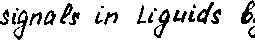 v	у	JRitiu Laser-induced Te^maP SitusIwnsitnts. - Jtfft. Ptyt. Uit., Мі, V. 4-, » 6. p. 95-97. Бункин Ф.В., Карлов H.B. и др. Возбуждение звука при поглощении лазерного импульса поверхностным слоем жидкости.-Письма в ЮТФ, 1971, т.13, № 9, с.479-483. Божков А.И., Бункин Ф.В., Савранский Б.В. Генерация звука в жидкости при облучении ее поверхности лазерным импульсом с модулированной интенсивностью.-Письма в ЖГФ,1975,т.I,№9,с.435-43 9 Божков Л.И., Бункин Ф.В. Генерация звука в жидкости при поглощении в ней лазерного излучения с модулированной добротностью.- Квантовая электроника, 1975,т.2,№ 8,с.17бЗ-177б. Батыгин Н.М., Букатый В.И., Хмелевцев С.С. Генерация акустических волн, возникающих в процессе взаимодействия лазерного импульса с водой.- Акуст.ж., 1976,т.22,№ 5,с.652-656. ВеРВ	Масса iPe &.S. Shoe# wave generation in dir Qncf in Water Ct?3 - ТЕЛ Paser radiation •— ЛррР.Opt. , 1974, v. 10, p. 1037- 1031. Bushonam Babnes, Г. Laser generated iherwodPasiicshock braves, in Piguids. — J. voc. and TechneP^7973 v. 10, « £f p. 1037 ~ 1032.Ашмарин Н.И. и др. Ударные волны, возникающие при воздействии лазерного импульса на прозрачные тела.-В сб.: Квантовая электроника, № 6 - М.: Сов.радио,1971, с. 126-128. EichPer Н. } Sioften И. Тепто Р exti-to tion of и№ro sonicleaves ёц Poser Light. —Opt oommuns.j 197£t >vj p.£?39-<?4/. Похов Ю.М., Моспанов B.C., Фивейский Ю.Д. Термоупругие напряжения в твердых прозрачных диэлектриках, возникающие под действием фокусированного луча лазера.- В сб.: Квантовая электроника, № 3, - М.: Сов.радио,1971, с.67-72. Лямшев Л.М., Наугольных К.А. Оптическая генерация звука. Нелинейные эффекты (обзор).-Акуст.ж.,1981, т.27, № 5,с.641-649. Еремченко Д.В., Морозов Б.Н. Термоупругие напряжения, возникающие в прозрачном диэлектрике под действием несфокусированного лазерного излучения.-Физика твердого тела, 1970,т.12,№ 3, с.848-851. йас/cfes л. Є BLuoh C.F., WiPktnsort С. Д W. Jcousi u/Qvl generation IhbOUflb €$£C ^У05 'І'йб li Ve mixSlng of ImsO dig It і &£Qm$. B^mpos. Иос/. Dplies, Л/йи/ Voyk} A/- V. ,і 96 7. - ВмкРіп г А/. Y. t Po Ptjtechn Ptess, 196 7 p. 219-242. Савиных Г.A. 0 возбуждении звука при взаимодействии двух лазерных лучей.- В сб.: Нелинейная оптика. Новосибирск: Наука, 1968, с.415-417. Макшанцев Б.И., Ковалев А.А. 0 воздействии излучения ОКГ на твердые прозрачные диэлектрики.- Квантовая электроника, 1975, т.2, № 7, с.1552-1554. Bushanom & Bornes P.S. laser- generaiecf iermoePtts- їіс $hotk wove Cn Picjuicfs.- У. ЛррР. PhyS. f 197Sf v. 46, /і; p. 2074-зоіг. Бонч-Бруевич A.H., Разумова Т.К., Старобогатов И.О. Исследование возникновения ультразвуковых волн в поглощающих и прозрачных жидкостях при прохождении мощного оптического излучения.” Письма в ЖГФ, 1975, № I, № 2, с.65-68. Ивакин Е.В. Интерференционно-оптическое возбуждение акустических колебаний в поглощающих средах.- Письма в ЖТФ, 1976,т.2, № 10, с.466-469. Скибарко А.П., Базунов И.В. и др. Генерация УЗ волн при облучении поверхности тела модулированным по интенсивности световым потоком.- Тр.Моск.авиац.ин-та, 1975, вып.332,с.5-137. Есипов И.В., Наугольных К.А. Об оптической генерации звука. Материалы IX Всес.акуст.конф.,1977, секц.4, М., 1977, с.17-19. Лямшев Л.М., Седов Л.В. К теории генерации звука.- Акуст.ж., 1977, т.23, № 3, с.411-419. Косаев С.Г., Лямшев Л.М. Генерация звука при поглощении модулированного лазерного излучения в жидком полупространстве с крупномасштабными неровностями границы.- Акуст.ж.,1977,т.23,№ 2, с.265-272. Косаев С.Г., Лямшев Л.М. О генерации звука в жидкости лазерными импульсами произвольной формы. - Акуст.ж.,1978,т.24,№ 4, с.534-539. Лямшев Л.В. Об оптической генерации звука в жидком полупространстве при наличии слоя другой жидкости на его границе.- Акуст.ж., 1977, т.23, №5, с.788-796. Лямшев Л.М. Оптическая генерация звука в жидком полупространстве, граничащим с твердым слоем.- Акуст.ж.,1979, т.25,№ 4, с.566-574. Бурмистрова Л.В., Карабутов А.А., Руденко О.В., Черепецкая Е.Б. О влиянии тепловой нелинейности на термооптическую генерацию звука.-Акуст.ж. ,1979, т.25, №4, с.616-619. Дунина Т.А., Егерев С.В., Лямшев Л.М., Наугольных К.А. К нелинейной теории теплового механизма генерации звука лазерным излучением.- Акуст.ж., 1979, т.25, №4, с.622-625. RoQch J.F.j ZacjLeiocjP	У.	М. Shack wqvc (jenerQiionin dtePechic. PitjLficfs QsLncj Ц - swihihecl Posers. — Phot.IEEE, 1969, v.SPf a/9f p. І693 - 1691. f?e.Qdy У. F. laser - produced shock and ihztr rePaUonio moieriaP domocjt.- JE££. Quarti. EPtciron t 197&, v. 14,	p. 79-it.Дунина T.A., Егерев С.В.,	Лямшев	Л.М.,	Наугольных К.А.,Пашин А.Е. Гидродинамические эффекты при оптическом пробое жидкости.- Акуст.ж., 1982, т.28, № 2, с.192-201. Аскарьян Г.А., Прохоров Г.Ф. и др. Возбуждение звука в жидкости за	счет испарения.	- ЖЭТФ,	1963,	т.44, № 2,с.180-184.Буденков	Г.А. Возбуждение	упругих волн	в твердом теле лучемлазера вследствии термоупругого эффекта.-Дефектоскопия,1979,№ 2, с. 75-81. Буденков Г.А. Возбуждение волн в упругом полупространстве при тепловых воздействиях конечной длительности.- Дефектоскопия, 1979, № 3, с.75-82. Гоу У. Л.; Ьап Д.М laser induced stress u^aves in6061- Тв aPuminium. - Jpj>P. Opt.f 1973, v. 12t л/ 11, p. 2S47- - 2S41. Fox У. Я. Ejjeck of neater and pa ini too tin у s cm Pcrser- i* radiated targets. - fypP- Phys. Lett%J 1974, v. 24, a/ 10, p. U1-4G4. Кузнецов A.E. и др. Регистрация волн напряжения, вызываемых лучом ОКТ.- Физ. и хим. обработки металлов, 1968, № 3,с.3-6. CaPder WiPeox W.W. TezhniCjut for mtQfure.me.nt of ePas-ttic. constants Poser energy deposition.- Res. Seient.Initrum^ 1974, v. 4S] лі 12, p. 1SS7- 1&Г9. Кржижановский P.E., Рожин О.Ф., Филиппов H.M. Направленность прямоугольного излучателя ультразвуковых импульсов, возбуждаемых излучением лазеров.-Дефектоскопия, 1980, № 4,с.107-109. Siecjrist М.^ iCrteuPiihe F.K. Shock and compression ByTEA-СОг-Poser puise? d^ostieaPEg enhanced iy iicjuid Pagers Spread an surfaces of Sotids. - JppP. Phys. }1973, v. 2, Af 1, p. 43-44. И ay ее T. ^Л-tmistPad R.A.^ KtthP P. Laser-induced stresses in coated and anсоqted targets. - # Phys>., 197Stv. ? a/ S', p. 49% - SOM.Бондаренко A.H., Дробот Ю.Б., Круглов С.В. Оптическое возбуждение и регистрация наносекундных импульсов цри неразрушающих испытаниях.-Дефектоскопия, 1976, № 6, с.85-88. Бондаренко А.Н., Вологдин В.К., Кондратьев А.И. Влияние температурной зависимости коэффициента поглощения на форму акустического импульса при лазерном возбуждении.-Акуст.ж., 1980, т.26, № 6, с.828-832. Архипов В.И., Бондаренко А.Н., Кондратьев А.И. Исследование возбуждения упругих импульсов лазерным излучением в металлах. -Акуст. ж. ,1982, т.28, №3, с.303-310.НО. Архипов В.И., Бондаренко А.Н., Кондратьев А.И. Влияние длины волны излучения на форму упругих импульсов при лазерном возбуждении.- Акуст.ж., 1984, т.30, № I, с. Архипов В.И., Бондаренко А.Н., Кондратьев А.И. Измерение скорости сдвиговых волн оптическими методами. В кн.: Использование современных физических методов в неразрушающих исследованиях и контроле.: тез.докл.,Хабаровск, 1981,часть 2, с. 173-175.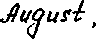  bondoh^nko Л М., Jjrotoh У Kondratyev М.Т UPlro$Ound yeBocity Parser Jfleier. PoAer Sessions. Tenth usortcf con-f. on non destructive Testing. Thyrsdafl^ ih Moscow t 19Z2, 12-с.21, р.гОі-г50. Бондаренко A.H., Кондратьев А.И., Измерение дисперсии скорости и затухания упругих волн- Акуст.ж.,1981, т.27, № I, с.51-55. Бондаренко А.Н., Дробот Ю.Б., Вологдин В.К. Оптическое устройство для измерения групповой скорости ультразвука.-Измерительная техника, 1980, № 3, с.68-69. Анисимов С.И., Имас Я.Д., Романов Г.С., Ходыко Ю.В. Действие излучения большой мощности на металлы.-М.: Наука, 1970,-272с. Мо/ы WE. } HqPP R.5. Expe.himentctP termqP aopPincjof hstr itotns, - J. Phys.' 197І, v. 49, p. ssst-'&et. Таблицы физических величин. Справочник под ред.Кикоина И.К.- М.: Атомиздат,1976, - 639с. Kostenko MI., Sitocjanow tflv tfondmbiev A.I. ThtrmoPy enhoncecf ґ£$роп$е of meioP - oxide - metoP cfiodeg. - Opt. £ommun.; 19%if у-36, л/с?, p. 140~ 1Jf^t Щукин В.А. Скорости распространения ультразвуковых волн в различных металлах и сплавах. - Дефектоскопия, 1977, № 3, с.65-68. Шкиров B.C., Уральский М.П. Затухание и скорость ультразвука в некоторых титановых сплавах.- Дефектоскопия, 1974,№ 5, с.130-132.